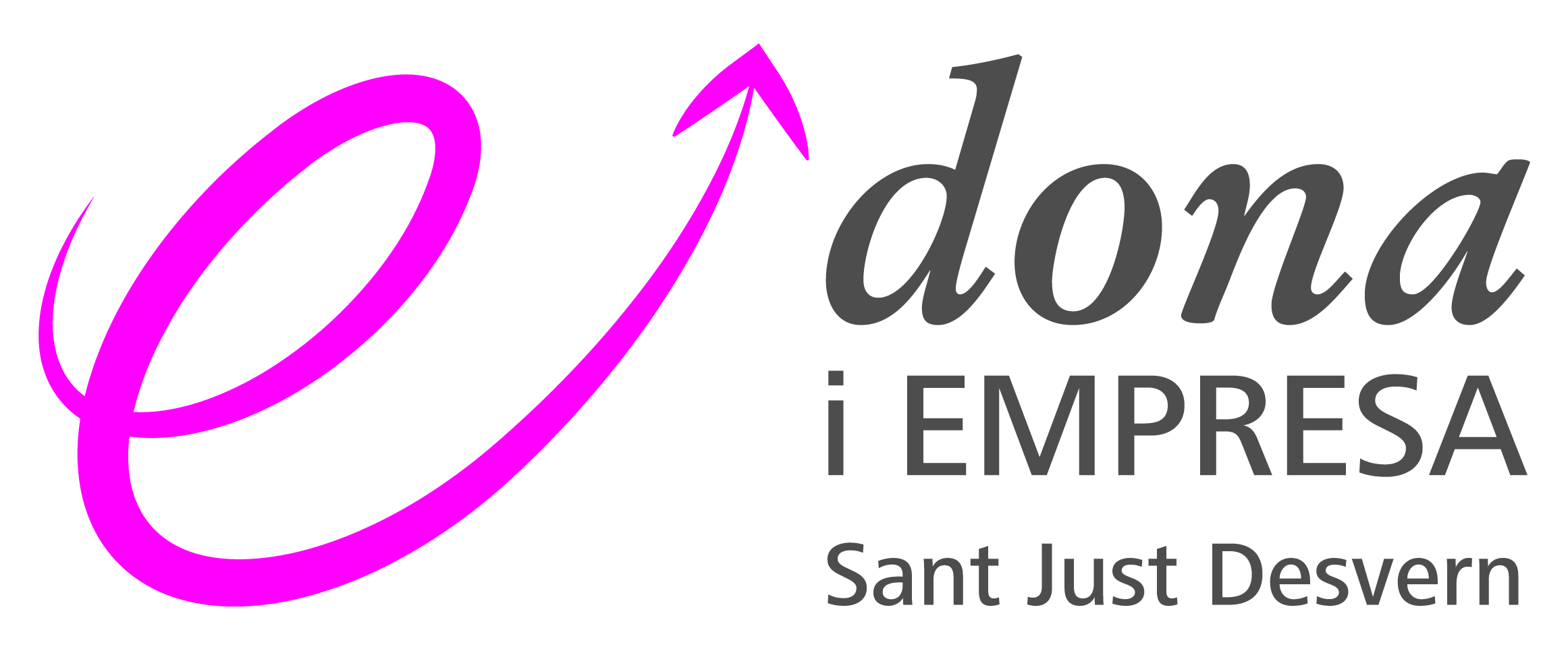 CONVOCATÒRIA DE JUNTA I DELEGACIÓ DE VOTPer la present, es convoca l´Assemblea General  Ordinària de l´Associació DONA I EMPRESA SANT JUST DESVERN, que tindrà lloc el proper dia 15 d´abril de 2015 a les 19,30 hores en primera convocatòria i a les 20 hores en segona convocatòria, a la Sala Polivalent del Centre Cívic Salvador Espriu, en la qual es tractarà el següent Ordre del dia: 1.- Lectura de l’Acta de la Junta anterior si s´escau.2.- Presentació i aprovació del comptes de l´Associació corresponents a l´exercici 2014. 3.- Aprovació del pressupost ordinari del proper exercici i de les quotes a girar. 4.- Reclamació de deutes a les sòcies que s´han incorporat a l´associació i que no han abonat la corresponent quota. 5.- Renovació, ampliació i ratificació de càrrecs de la Junta i Caps de sector.6.- Creació de nous grups sectorials i incorporació de nous equips de treball. Captació de noves propostes emprenedores i recolzament i assessorament a les noves incorporacions.7.- Resum d´activitats realitzades durant l´any 2014 i presentació i programació de nous projectes a per dur a terme durant l´exercici 2015.8.- Noves propostes realitzades per l Ajuntament. 9.- Explicació de les novetats en la normativa fiscal de l´Associació 10.- Propostes de les sòcies, precs i preguntes.  Sant Just Desvern, a 31 de març de 2015La PresidentaLourdes Raja Montserrat Comunicació: Totes aquelles assistents que no es trobin al corrent de pagament de les quotes generades fins la celebració de l´Assemblea no tindran el dret a votar el punts de l´Ordre del dia plantejats.______________________________________________________DELEGACIÓ DE VOT: La Sra. .......................associada núm ...... delego la meva representació amb veu i vot a tots els efectes per a la Junta de l´Associació ó  a favor de .............................................. Data                                                          Signatura 